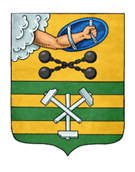 ПЕТРОЗАВОДСКИЙ ГОРОДСКОЙ СОВЕТ20 сессия 28 созываРЕШЕНИЕот 19 декабря 2018 г. № 28/20-430О досрочном освобождении Михеевой А.А. от должности аудитора Контрольно-счетной палаты Петрозаводского городского округа На основании Федерального закона от 06.10.2003 № 131-ФЗ «Об общих принципах организации местного самоуправления в Российской Федерации», главы 3.1 Устава Петрозаводского городского округа, в соответствии с пунктом 4 части 5 статьи 8 Федерального закона от 07.02.2011 № 6-ФЗ «Об общих принципах организации и деятельности контрольно-счетных органов субъектов Российской Федерации и муниципальных образований», Решением Петрозаводского городского Совета от 04.06.2013 № 27/19-295 «Об утверждении Положения «О Контрольно-счетной палате Петрозаводского городского округа», Петрозаводский городской Совет РЕШИЛ:Освободить досрочно от должности аудитора Контрольно-счетной палаты Петрозаводского городского округа Михееву Алину Анатольевну 29 декабря 2018 года на основании ее письменного заявления об отставке.ПредседательПетрозаводского городского Совета                                             Г.П. Боднарчук